Начала работать региональная «горячая линия» по вопросам перехода на цифровое телевизионное вещание.
Жители региона могут обращаться по телефонам: 8 (8162) 63-78-06 и 8-800-302-75-78 (звонок бесплатный). Время работы: с 8.00 до 20.00.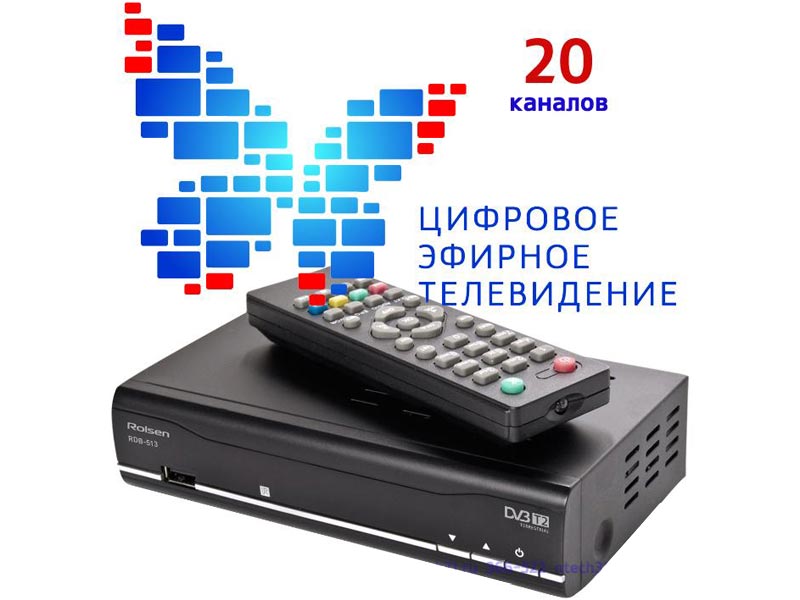 Также можно позвонить в Администрацию: 8 (81658) 71-381 (звонок бесплатный). Время работы: с 9.00 до 17.00.
По указанным номерам принимаются заявки от граждан, которым необходима помощь волонтеров по настройке и подключению цифрового эфирного телевидения. Также ведётся информирование жителей, не попадающих в зону охвата цифрового эфирного телевидения, о подключении спутникового приемного оборудования по льготной стоимости.
По вопросам выбора, настройки и подключения приставок для приема цифрового эфирного телевидения новгородцы могут также обращаться по бесплатному федеральному номеру телефона 8-800-220-20-02 (круглосуточная горячая линия РТРС).
Напомним, что Новгородская область перейдет на цифровое телевещание 15 апреля. В регионе прекратится аналоговое эфирное вещание федеральных каналов, входящих в состав первого и второго мультиплексов. Остальные телеканалы, включая региональные, продолжат вещать в аналоговом формате.